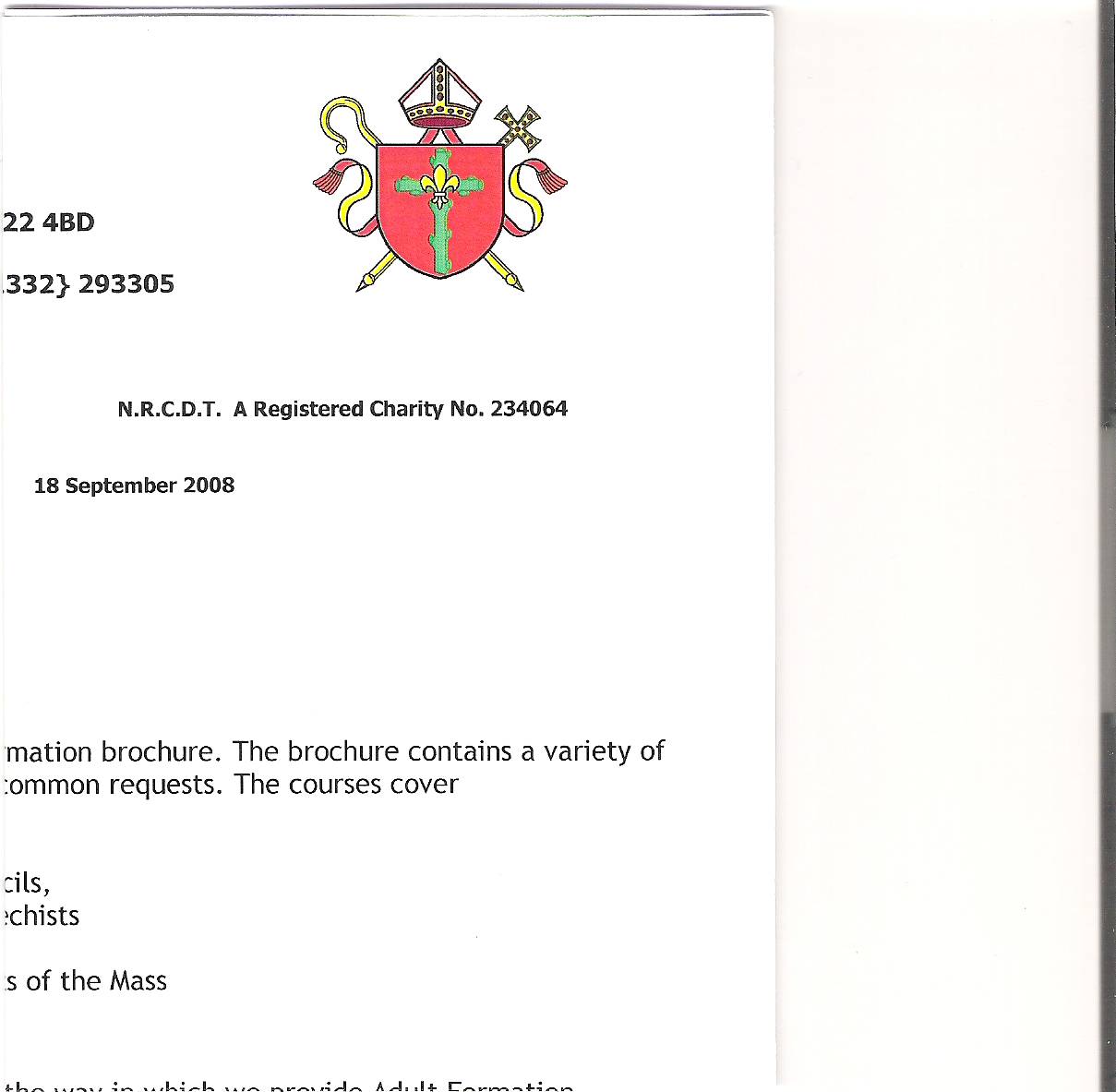 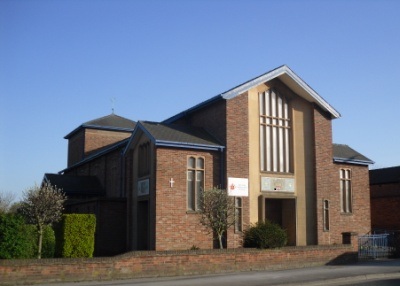 Holy Cross ParishHucknallHOLY CROSS PARISH PASTORAL COUNCIL ZOOM MEETINGATTENDEES:					     APOLOGIES:			Fr. John Martin	President			     Chris Wisniewski	Chair				     Vivien Flynn		Secretary			     Bill Flynn						     MINUTESOpening prayer by  was followed by Chris welcoming the parish council The next Parish Pastoral Council 